Publicado en  el 10/09/2013 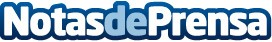 EL PRESIDENTE, SOBRE SU FUTURO PERSONAL: "EN EL SEVILLA FC LO TENEMOS TODO PREVISTO"Un año más, el Sevilla FC realizó la tradicional ofrenda floral a la Virgen de los Reyes a comienzos de temporada. Y como es habitual el presidente José María del Nido atendió a la prensa a las puertas de la misma Catedral, repasando la actualidad del Sevilla FC. Datos de contacto:Sevilla CFNota de prensa publicada en: https://www.notasdeprensa.es/el-presidente-sobre-su-futuro-personal-en-el_1 Categorias: Fútbol http://www.notasdeprensa.es